В целях определения местоположения границ образуемых и изменяемых земельных участков, с учетом протокола публичных слушаний и заключения о результатах публичных слушаний, в соответствии с Градостроительным кодексом Российской Федерации, решением Совета депутатов города Новосибирска 
от 21.05.2008 № 966 «О Порядке подготовки документации по планировке территории города Новосибирска», постановлением мэрии города Новосибирска от 29.06.2015 № 4383 «Об утверждении проекта планировки территории, ограниченной улицами Широкой, Станиславского, Титова и Связистов, в Ленинском районе», руководствуясь Уставом города Новосибирска, ПОСТАНОВЛЯЮ:1. Утвердить проект межевания территории квартала 191.01.07.01 в границах проекта планировки территории, ограниченной улицами Широкой, Станиславского, Титова и Связистов, в Ленинском районе (приложение).2. Департаменту строительства и архитектуры мэрии города Новосибирска разместить постановление на официальном сайте города Новосибирска в информационно-телекоммуникационной сети «Интернет».3. Департаменту информационной политики мэрии города Новосибирска в течение семи дней со дня издания постановления обеспечить опубликование постановления.4. Контроль за исполнением постановления возложить на заместителя мэра города Новосибирска – начальника департамента строительства и архитектуры мэрии города Новосибирска.Колеснева2275070ГУАиГПриложение к постановлению мэриигорода Новосибирскаот 11.05.2016 № 1857ПРОЕКТмежевания территории квартала 191.01.07.01 в границах проекта планировки территории, ограниченной улицами Широкой, Станиславского, Титова и Связистов, в Ленинском районеЧертеж межевания территории с отображением красных линий, утвержденных в составе проекта планировки территории, линий отступа от красных линий в целях определения места допустимого размещения зданий, строений, сооружений, границ образуемых и изменяемых земельных участков на кадастровом плане территории, условных номеров образуемых земельных участков, границ территорий объектов культурного наследия, границ зон с особыми условиями использования территорий, границ зон действия публичных сервитутов (приложение).____________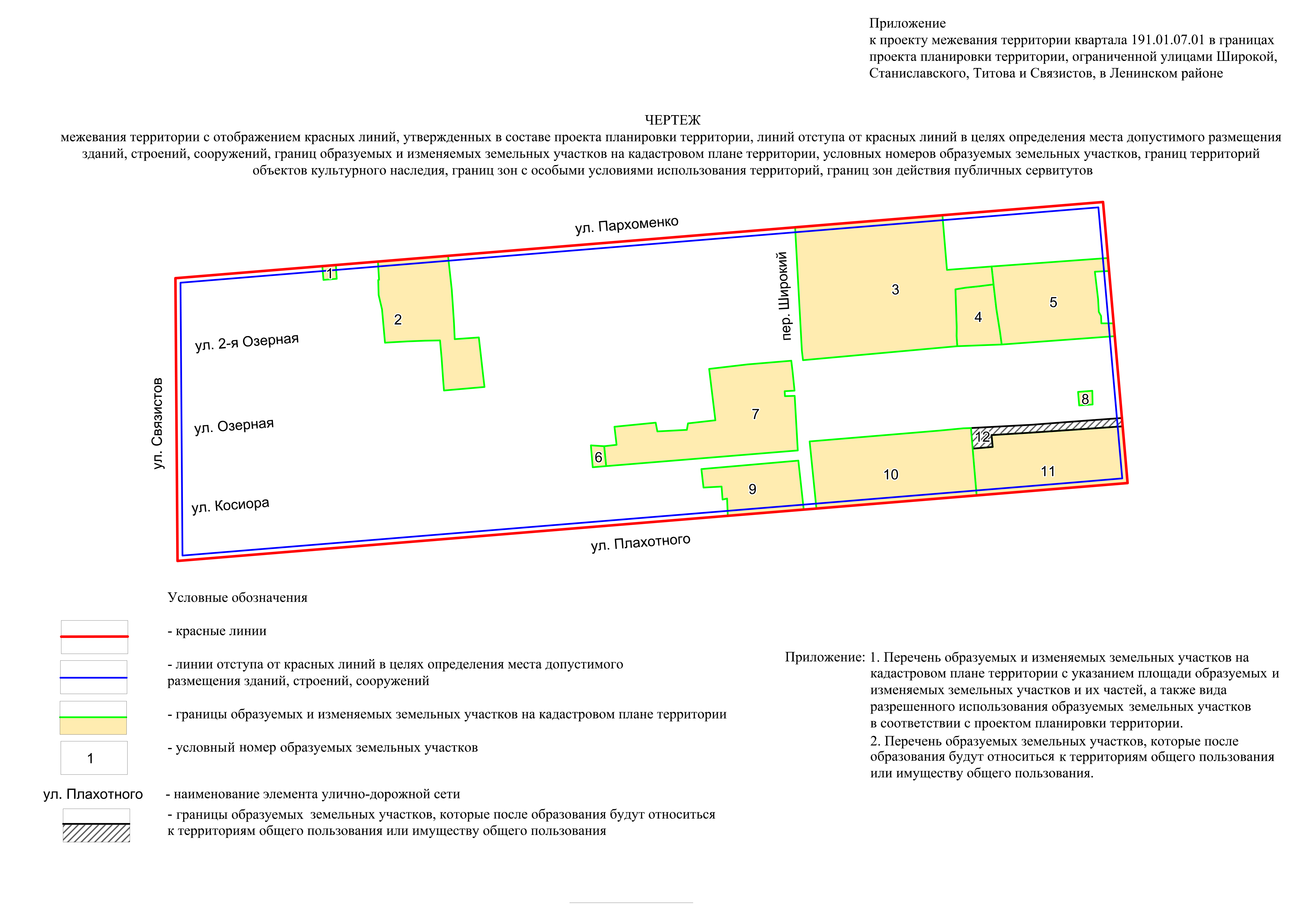 Приложение 1к чертежу межевания территории с отображением красных линий, утвержденных в составе проекта планировки территории, линий отступа от красных линий в целях определения места допустимого размещения зданий, строений, сооружений, границ образуемых и изменяемых земельных участков на кадастровом плане территории, условных номеров образуемых земельных участков,  границ территорий объектов культурного наследия,  границ зон с особыми условиями использования территорий, границ зон действия публичных сервитутовПЕРЕЧЕНЬобразуемых и изменяемых земельных участков на кадастровом плане территории с указанием площади образуемых и изменяемых земельных участков и их частей,а также вида разрешенного использования образуемых земельных участков в соответствии с проектом планировки территории____________Приложение 2к чертежу межевания территории с отображением красных линий, утвержденных в составе проекта планировки территории, линий отступа от красных линий в целях определения места допустимого размещения зданий, строений, сооружений, границ образуемых и изменяемых земельных участков на кадастровом плане территории, условных номеров образуемых земельных участков, границ территорий объектов культурного наследия, границ зон с особыми условиями использования территорий, границ зон действия публичных сервитутовПЕРЕЧЕНЬобразуемых земельных участков, которые после образования будут относиться к территориям общего пользования или имуществу общего пользования____________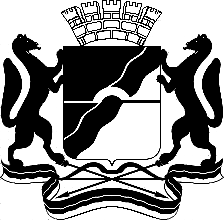 МЭРИЯ ГОРОДА НОВОСИБИРСКАПОСТАНОВЛЕНИЕОт  	  11.05.2016		№        1857  	Об утверждении проекта межевания территории квартала 191.01.07.01 в границах проекта планировки территории, ограниченной улицами         Широкой, Станиславского, Титова и Связистов, в Ленинском районеМэр города НовосибирскаА. Е. ЛокотьУсловный номер земельного участка на чертежеУчетный номер кадастрового кварталаВид разрешенного использования образуемых земельных участков в соответствии с проектом планировки территорииПлощадь образуемых и изменяемых земельных участков и их частей, гаАдрес земельных участков12345154:35:063200Трансформаторные подстанции0,0066Российская Федерация, Новосибирская область, город Новосибирск, ул. Пархоменко, (31)254:35:063200Многоквартирные 14 – 18-этаж-ные дома, в том числе с помещениями общественного назначения, автостоянками0,2834Российская Федерация, Новосибирская область, город Новосибирск, ул. Пархоменко, 31354:35:063202Многоквартирные 14 – 18-этаж-ные дома, в том числе с помещениями общественного назначения, автостоянками0,7558Российская Федерация, Новосибирская область, город Новосибирск, ул. Пархоменко, 23454:35:063202Открытые площадки для стоянки транспортных средств, объекты благоустройства0,0875Российская Федерация, Новосибирская область, город Новосибирск, ул. Пархоменко, 23а554:35:063202Многоквартирные 14 – 18-этаж-ные дома, в том числе с помещениями общественного назначения, автостоянками0,3009Российская Федерация, Новосибирская область, город Новосибирск, ул. Пархоменко, 21/1654:35:063205Трансформаторные подстанции0,0100Российская Федерация, Новосибирская область, город Новосибирск, ул. Плахотного, (82/1)754:35:063205Многоквартирные 14 – 18-этаж-ные дома, в том числе с помещениями общественного назначения, автостоянками0,3978Российская Федерация, Новосибирская область, город Новосибирск, ул. Плахотного, 82/1854:35:063203Трансформаторные подстанции0,0069Российская Федерация, Новосибирская область, город Новосибирск, ул. Плахотного, (78)954:35:063210Открытые площадки для стоянки транспортных средств; объекты благоустройства0,1503Российская Федерация, Новосибирская область, город Новосибирск, ул. Плахотного, (82)1054:35:063204Многоквартирные 14 – 18-этаж-ные дома, в том числе с помещениями общественного назначения, автостоянками0,3924Российская Федерация, Новосибирская область, город Новосибирск, ул. Плахотного, 801154:35:063204Многоквартирные 14 – 18-этаж-ные дома, в том числе с помещениями общественного назначения, автостоянками0,3073Российская Федерация, Новосибирская область, город Новосибирск, ул. Плахотного, 781254:35:063204Автомобильные дороги общего пользования0,0530Российская Федерация, Новосибирская область, город Новосибирск, ул. Плахотного, (78а)Итого:2,7519Условный номер земельного участка на чертежеУчетный номер кадастрового кварталаВид разрешенного использования образуемых земельных участков в соответствии с проектом планировки территорииПлощадь образуемого земельного участка, гаАдрес земельных участков12345454:35:063202Открытые площадки для стоянки транспортных средств; объекты благоустройства0,0875Российская Федерация, Новосибирская область, город Новосибирск, ул. Пархоменко, 23а954:35:063210Открытые площадки для стоянки транспортных средств; объекты благоустройства0,1503Российская Федерация, Новосибирская область, город Новосибирск, ул. Плахотного, (82)1254:35:063204Автомобильные дороги общего пользования0,0530Российская Федерация, Новосибирская область, город Новосибирск, ул. Плахотного, (78а)Итого:0,2908